Child Protection ...........................................................................................................6 Child Protection files...................................................................................................6Allegation of a child protection nature against a member of staff, including where the allegation is unfounded...............................................................................................6Governors.....................................................................................................................8 Minutes.......................................................................................................................8 Agendas .....................................................................................................................8 Reports.......................................................................................................................8 Annual Parents’ meeting papers.................................................................................8 Instruments of Government........................................................................................8 Trusts and Endowments.............................................................................................8 Action Plans................................................................................................................8 Policy documents .......................................................................................................9 Complaints files..........................................................................................................9 Annual Reports required by the Department for Education and Skills........................9 Proposals for schools to become, or be established as Specialist Status schools.....9 3 	Management...............................................................................................................10 Log Books ................................................................................................................10 Minutes of the Senior Management Team and other internal administrative bodies 10 Reports made by the head teacher or the management team .................................10 Records created by head teachers, deputy head teachers, heads of year and other members of staff with administrative responsibilities................................................10 Correspondence created by head teachers, deputy head teachers, heads of year and other members of staff with administrative responsibilities................................11 Professional development plans...............................................................................11 School development plans .......................................................................................11 Admissions – if the admission is successful.............................................................11 Admissions – if the appeal is unsuccessful ..............................................................11 Admissions – Secondary Schools – Casual .............................................................11 Proofs of address supplied by parents as part of the admissions process ...............11 4 	Pupils ..........................................................................................................................11 Admission Registers.................................................................................................12 Attendance registers.................................................................................................12 Pupil record cards.....................................................................................................12 Pupil files..................................................................................................................12 Special Educational Needs files, reviews and Individual Education Plans ...............14 Letters authorising absence .....................................................................................14 Absence books.........................................................................................................14 Examination results ..................................................................................................14 Any other records created in the course of contact with pupils.................................15 Statement maintained under The Education Act 1996 -  Section 324 ......................15 Proposed statement or amended statement.............................................................16 Advice and information to parents regarding educational needs..............................16 Accessibility Strategy................................................................................................16 Children’s SEN Files.................................................................................................16 Parental permission slips for school trips – where there has been no major incident.................................................................................................................................16 Parental permission slips for school trips – where there has been a major incident.17 Records created by schools to obtain approval to run an Educational Visit outside the Classroom - Primary Schools.............................................................................17 Records created by schools to obtain approval to run an Educational Visit outside the Classroom - Secondary Schools ........................................................................17Walking Bus registers...............................................................................................185 	Curriculum..................................................................................................................18Curriculum development...........................................................................................18 Curriculum returns....................................................................................................18 School syllabus.........................................................................................................18 Schemes of work......................................................................................................19 Timetable..................................................................................................................19 Class record books...................................................................................................19 Mark Books...............................................................................................................19 Record of homework set...........................................................................................19 Pupils’ work ..............................................................................................................19 Examination results ..................................................................................................19 SATS records...........................................................................................................19 PAN reports..............................................................................................................19 Value added records ................................................................................................19 Personnel Records held in Schools.........................................................................20 Timesheets, sick pay................................................................................................20 Staff Personal files....................................................................................................20 Interview notes and recruitment records...................................................................20 Pre-employment vetting information (including CRB checks)...................................20 Disciplinary proceedings:..........................................................................................20 Records relating to accident/injury at work...............................................................21 Annual appraisal/assessment records......................................................................21 Salary cards..............................................................................................................21 Maternity pay records...............................................................................................21 Records held under Retirement Benefits Schemes (Information Powers) Regulations 1995 .........................................................................................................................21 Proofs of identity collected as part of the process of checking “portable” enhanced CRB disclosure.........................................................................................................21 Health and Safety.......................................................................................................22 Accessibility Plans....................................................................................................22 Accident Reporting ...................................................................................................22 COSHH ....................................................................................................................22 Incident reports.........................................................................................................22 Policy Statements.....................................................................................................22 Risk Assessments ....................................................................................................22 Process of monitoring of areas where employees and persons are likely to have become in contact with asbestos..............................................................................22 Process of monitoring of areas where employees and persons are likely to have come in contact with radiation ..................................................................................23 Fire Precautions log books.......................................................................................23 Administrative............................................................................................................23 Employer's Liability certificate...................................................................................23 Inventories of equipment and furniture .....................................................................23 General file series.....................................................................................................23 School  brochure or prospectus................................................................................23 Circulars (staff/parents/pupils)..................................................................................24 Newsletters, ephemera.............................................................................................24 Visitors book.............................................................................................................24 PTA/Old Pupils Associations....................................................................................24Finance .......................................................................................................................25 Annual Accounts.......................................................................................................25 Loans and grants......................................................................................................25 Contracts..................................................................................................................25 Copy orders..............................................................................................................25 Budget reports, budget monitoring etc......................................................................25 Invoice, receipts and other records covered by the Financial Regulations...............25 Annual Budget and background papers ...................................................................25 Order books and requisitions....................................................................................26 Delivery Documentation ...........................................................................................26 Debtors’ Records......................................................................................................26 School Fund – Cheque books ..................................................................................26 School Fund – Paying in books................................................................................26 School Fund – Ledger ..............................................................................................26 School Fund – Invoices ............................................................................................26 School Fund – Receipts ...........................................................................................26 School Fund – Bank statements...............................................................................26 School Fund – School Journey books......................................................................26 Applications for free school meals, travel, uniforms etc............................................26 Student grant applications........................................................................................27 Free school meals registers......................................................................................27 Petty cash books......................................................................................................27 Property ......................................................................................................................27 Title Deeds ...............................................................................................................27 Plans ........................................................................................................................27 Maintenance and contractors ...................................................................................27 Leases......................................................................................................................27 Lettings.....................................................................................................................28 Burglary, theft and vandalism report forms...............................................................28 Maintenance log books.............................................................................................28 Contractors’ Reports.................................................................................................28 Local Education Authority ........................................................................................28 Secondary transfer sheets (Primary)........................................................................28 Attendance returns...................................................................................................28 Circulars from LEA ...................................................................................................28 Department for Children, Schools and Families .....................................................29 HMI reports...............................................................................................................29 OFSTED reports and papers....................................................................................29 Returns.....................................................................................................................29 Circulars from Department for Children, Schools and Families................................29Connexions.................................................................................................................29 Service level agreements .........................................................................................29Work Experience agreement....................................................................................29Schools Meals............................................................................................................30 Dinner Register.........................................................................................................30School Meals Summary Sheets................................................................................30Family Liaison Officers and Parent Support Assistants ........................................30Day Books................................................................................................................30Reports for outside agencies – where the report has been included on the case file created by the outside agency..................................................................................30 Referral forms...........................................................................................................30 Contact data sheets..................................................................................................30Contact database entries..........................................................................................30 Group Registers .......................................................................................................30 Early Years Provision ................................................................................................31 Records to be kept by Registered Persons  - All Cases.........................................31 The name, home address and date of birth of each child who is looked after on the premises...................................................................................................................31 The name, home address and telephone number of a parent of each child who is looked after on the premises ....................................................................................31 The name, address and telephone number of any person who will be looking after children on the premises ..........................................................................................31 daily record of the names of children looked after on the premises, their hours of attendance and the names of the persons who looked after them ...........................32 A record of accidents occurring on the premises and incident books relating to other incidents ...................................................................................................................32 A record of any medicinal product administered to any child on the premises, including the date and circumstances of its administration, by whom it was administered, including medicinal products which the child is permitted to administer to himself, together with a record of parent’s consent ..............................................32 Records of transfer...................................................................................................33 Portfolio of work, observations and so on.................................................................33 Birth certificates........................................................................................................33 Records to be kept by Registered Persons  - Day Care .........................................33 The name and address and telephone number of the registered person and every other person living or employed on the premises.....................................................33 A statement of the procedure to be followed in the event of a fire or accident .........33 A statement of the procedure to be followed in the event of a child being lost or not collected ...................................................................................................................33 statement of the procedure to be followed where a parent has a complaint about the service being provided by the registered person................................................34 A statement of the arrangements in place for the protection of children, including arrangements to safeguard the children from abuse or neglect and procedures to be followed in the event of allegations of abuse or neglect ...........................................34 Records to be kept by Registered Persons  - Overnight provision – under 2’s...34 Emergency contact details for appropriate adult to collect the child if necessary.....34 Contract, signed by the parent, stating all the relevant details regarding the child and their care, including the name of the emergency contact and confirmation of their agreement to collect the child during the night .........................................................34 16.4 	Other Records - Administration................................................................................35 Financial records – accounts, statements, invoices, petty cash etc..........................35 Insurance policies – Employers Liability...................................................................35 Claims made against insurance policies – damage to property................................35 Claims made against insurance policies – personal injury .......................................35 Personal Files - records relating to an individual’s employment history....................35 Pre-employment vetting information (including CRB checks)...................................36Staff training records – general.................................................................................36Training (proof of completion such as certificates, awards, exam results)................36Records Management Tool Kit for Schools Version 3.1 Retention Guidelines – Summary of Contents 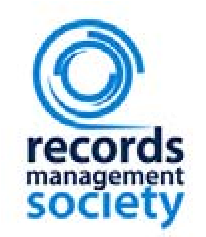 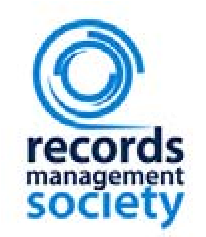  Premises files (relating to maintenance)...................................................................36 Risk Assessments ....................................................................................................36 12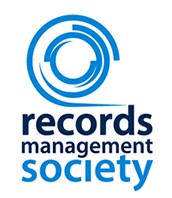 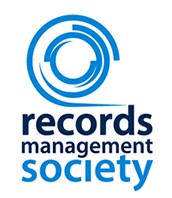 RECORDS MANAGEMENT SOCIETY OF GREAT BRITAIN LOCAL GOVERNMENT GROUP RETENTION GUIDELINES FOR SCHOOLS Version 3.1 This retention schedule contains recommended retention periods for the different record series created and maintained by schools in the course of their business. The schedule refers to all information regardless of the media in which it is stored. Some of the retention periods are governed by statute. Others are guidelines following best practice. Every effort has been made to ensure that these retention periods are compliant with the requirements of the Data Protection Act 1998 and the Freedom of Information Act 2000. Managing record series using these retention guidelines will be deemed to be “normal processing” under the legislation mentioned above. If record series are to be kept for longer or shorter periods than laid out in this document the reasons for this need to be documented. This schedule should be reviewed on a regular basis.1 	Child Protection These retention periods should be used in conjunction with the document “Safeguarding Children and Safer Recruitment in Education” which can be downloaded from www.everychildmatters.gov.uk. 1 	Child Protection These retention periods should be used in conjunction with the document “Safeguarding Children and Safer Recruitment in Education” which can be downloaded from www.everychildmatters.gov.uk. 1 	Child Protection These retention periods should be used in conjunction with the document “Safeguarding Children and Safer Recruitment in Education” which can be downloaded from www.everychildmatters.gov.uk. 1 	Child Protection These retention periods should be used in conjunction with the document “Safeguarding Children and Safer Recruitment in Education” which can be downloaded from www.everychildmatters.gov.uk. 1 	Child Protection These retention periods should be used in conjunction with the document “Safeguarding Children and Safer Recruitment in Education” which can be downloaded from www.everychildmatters.gov.uk. 1 	Child Protection These retention periods should be used in conjunction with the document “Safeguarding Children and Safer Recruitment in Education” which can be downloaded from www.everychildmatters.gov.uk. 1 	Child Protection These retention periods should be used in conjunction with the document “Safeguarding Children and Safer Recruitment in Education” which can be downloaded from www.everychildmatters.gov.uk. Basic file description Data  Prot Issues Statutory Provisions Retention Period [operational] Action at the end of the administrative life of the record Action at the end of the administrative life of the record 1.1 Child Protection files Yes Education Act 2002, s175, related guidance “Safeguarding Children in Education”, September 2004 DOB + 25 years SHREDChild Protection information must be copied and sent under separate cover to new school/college whilst the child is still under 18 (i.e. the information does not need to be sent to a university for example) Where a child is removed from roll to be educated at home, the file should be copied to the Local Education Authority. 1.2 Allegation of a child protection nature against a member of staff, including where the allegation is unfounded Yes Employment Practices Code: Supplementary Guidance 2.13.1 (Records of Disciplinary and Grievance) Education Act 2002 guidance “Dealing with Allegations of Abuse against Teachers and Other Staff” November 2005 Until the person’s normal retirement age, or 10 years from the date of the allegation whichever is the longer SHREDThe following is an extract from “Safeguarding Children and Safer Recruitment in Education” p60 “Record Keeping 5.10 It is important that a clear and comprehensive summary of any allegations made, details of how the allegation was followed up and resolved, and a note of any action taken and decisions reached, is kept on a person’s confidential personnel file, and a copy provided to the person concerned. The purpose of the record is to enable accurate 1 	Child Protection These retention periods should be used in conjunction with the document “Safeguarding Children and Safer Recruitment in Education” which can be downloaded from www.everychildmatters.gov.uk. 1 	Child Protection These retention periods should be used in conjunction with the document “Safeguarding Children and Safer Recruitment in Education” which can be downloaded from www.everychildmatters.gov.uk. 1 	Child Protection These retention periods should be used in conjunction with the document “Safeguarding Children and Safer Recruitment in Education” which can be downloaded from www.everychildmatters.gov.uk. 1 	Child Protection These retention periods should be used in conjunction with the document “Safeguarding Children and Safer Recruitment in Education” which can be downloaded from www.everychildmatters.gov.uk. 1 	Child Protection These retention periods should be used in conjunction with the document “Safeguarding Children and Safer Recruitment in Education” which can be downloaded from www.everychildmatters.gov.uk. 1 	Child Protection These retention periods should be used in conjunction with the document “Safeguarding Children and Safer Recruitment in Education” which can be downloaded from www.everychildmatters.gov.uk. 1 	Child Protection These retention periods should be used in conjunction with the document “Safeguarding Children and Safer Recruitment in Education” which can be downloaded from www.everychildmatters.gov.uk. Basic file description Data  Prot Issues Statutory Provisions Retention Period [operational] Action at the end of the administrative life of the record Action at the end of the administrative life of the record information to be given in response to any future request for a reference if the person has moved on. It will provide clarification in cases where a future CRB Disclosure reveals information from the police about an allegation that did not result in a criminal conviction. And it will help to prevent unnecessary reinvestigation if, as sometimes happens, an allegation re-surfaces after a period of time. The record should be retained at least until the person has reached normal retirement age or for a period of 10 years from the date of the allegation if that is longer.” 2 Governors Basic file description Data  Prot IssuesStatutory Provisions Retention Period [operational] Action at the end of the administrative life of the record Action at the end of the administrative life of the record 2.1 Minutes • Principal set (signed) No Permanent Retain in school for 6 years from date of meeting Transfer to Archives • Inspection copies No Date of meeting + 3 years SHRED [If these minutes contain any sensitive personal information they should be shredded] 2.2 Agendas No Date of meeting  SHRED 2.3 Reports No Date of report + 6 years Retain in school for 6 years from date of meeting Transfer to Archives [The appropriate archivist will then take a sample for permanent preservation] 2.4 Annual Parents’ meeting papers No Date of meeting + 6 years Retain in school for 6 years from date of meeting Transfer to Archives [The appropriate archivist will then take a sample for permanent preservation] 2.5 Instruments of Government No Permanent Retain in school whilst school is open Transfer to Archives when the school has closed 2.6 Trusts and Endowments No Permanent Retain in school whilst operationally required Transfer to Archives 2.7 Action Plans No Date of action plan + 3 years SHRED It may be appropriate to offer to the Archives for a sample to 2 Governors Basic file description Data  Prot IssuesStatutory Provisions Retention Period [operational] Action at the end of the administrative life of the record Action at the end of the administrative life of the record be taken if the school has been through a difficult period 2.8 Policy documents No Expiry of policy Retain in school whilst policy is operational (this includes if the expired policy is part of  a past decision making process) Transfer to Archives [The appropriate archivist will then take a sample for permanent preservation] 2.9 Complaints files Yes Date of resolution of complaint + 6 years Retain in school for the first six years Review for further retention in the case of contentious disputes SHRED routine complaints 2.10 Annual Reports required by the Department for Education and Skills No Education (Governors’ Annual Reports) (England) (Amendment) Regulations 2002.SI 2002 No 1171  Date of report + 10 years Transfer to Archives [The appropriate archivist will then take a sample for permanent preservation] 2.11 Proposals for schools to become, or be established as Specialist Status schools No Current year + 3 years Transfer to Archives [The appropriate archivist will then take a sample for permanent preservation] 3 Management Basic file description Data  Prot IssuesStatutory Provisions Retention Period [operational] Action at the end of the administrative life of the record Action at the end of the administrative life of the record 3.1 Log Books Yes Date of last entry in the book + 6 years Retain in the school for 6 years from the date of the last entry. Transfer to the Archives 3.2 Minutes of the Senior Management Team and other internal administrative bodies Yes1 Date of meeting + 5 years  Retain in the school for 5 years from meeting Transfer to Archives [The appropriate archivist will then take a sample for permanent preservation] 3.3 Reports made by the head teacher or the management team Yes1 Date of report + 3 years Retain in the school for 3 years from meeting Transfer to Archives [The appropriate archivist will then take a sample for permanent preservation] 3.4 Records created by head teachers, deputy head teachers, heads of year and other members of staff with administrative responsibilities Yes1 Closure of file + 6 years SHRED 3 	Management 3 	Management Basic file description Data  Prot IssuesStatutory Provisions Retention Period [operational] Action at the end of the administrative life of the record Action at the end of the administrative life of the record 3.5 Correspondence created by head teachers, deputy head teachers, heads of year and other members of staff with administrative responsibilities No Date of correspondence + 3 years SHRED 3.6 Professional development plans Yes Closure + 6 years SHRED 3.7 School development plans No Closure + 6 years Review Offer to the Archives 3.8 Admissions – if the admission is successful Yes Admission + 1 year SHRED 3.9 Admissions – if the appeal is unsuccessful Yes Resolution of case + 1 year SHRED 3.10 Admissions – Secondary Schools – Casual Yes Current year + 1 year SHRED 3.11 Proofs of address supplied by parents as part of the admissions process Yes Current year + 1 year SHRED 4 Pupils Basic file description Data  Prot Issues Statutory Provisions Retention Period [operational] Action at the end of the administrative life of the record 4 	Pupils 4 	Pupils Basic file description Data  Prot Issues Statutory Provisions Retention Period [operational] Action at the end of the administrative life of the record Action at the end of the administrative life of the record 4.1 Admission Registers Yes Date of last entry in the book (or file) + 6 years Retain in the school for 6 years from the date of the last entry. Transfer to the Archives 4.2 Attendance registers Yes Date of register + 3 years SHRED [If these records are retained electronically any back up copies should be destroyed at the same time] 4.3 Pupil record cards Yes 4.3a • Primary Retain for the time which the pupil remains at the primary school Transfer to the secondary school (or other primary school) when the child leaves the school. In the case of exclusion it may be appropriate to transfer the record to the Behaviour Service 4.3b • Secondary Limitation Act 1980 DOB of the pupil + 25 years SHRED  4.4 Pupil files Yes 4 Pupils Basic file description Data  Prot Issues Statutory Provisions Retention Period [operational] Action at the end of the administrative life of the record Action at the end of the administrative life of the record 4.4a • Primary Retain for the time which the pupil remains at the primary school Transfer to the secondary school (or other primary school) when the child leaves the school.  In the case of exclusion it may be appropriate to transfer the record to the Behaviour Service 4.4b • Secondary Limitation Act 1980 DOB of the pupil + 25 years SHRED 	4 	Pupils 	4 	Pupils 	4 	Pupils 	4 	Pupils 	4 	Pupils 	4 	Pupils 	4 	Pupils Basic file description Data  Prot Issues Statutory Provisions Retention Period [operational] Action at the end of the administrative life of the record Action at the end of the administrative life of the record 4.5 Special Educational Needs files, reviews and Individual Education Plans Yes DOB of the pupil + 25 years the review NOTE: This retention period is the minimum period that any pupil file should be kept. Some authorities choose to keep SEN files for a longer period of time to defend themselves in a “failure to provide a sufficient education” case. There is an element of business risk analysis involved in any decision to keep the records longer than the minimum retention period. SHRED 4.6 Letters authorising absence No Date of absence + 2 years SHRED 4.7 Absence books Current year + 6 years SHRED 4.8 Examination results Yes 4 	Pupils 4 	Pupils Basic file description Data  Prot Issues Statutory Provisions Retention Period [operational] Action at the end of the administrative life of the record Action at the end of the administrative life of the record 4.8a • Public No Year of examinations + 6 years SHRED Any certificates left unclaimed should be returned to the appropriate Examination Board 4.8b • Internal examination  results Yes Current year + 5 years SHRED 4.9 Any other records created in the course of contact with pupils Yes/NoCurrent year + 3 years Review at the end of  3 years and either allocate a further retention period or SHRED 4.10 Statement maintained under The Education Act 1996 -  Section 324 Yes Special Educational Needs and Disability Act 2001 Section 1 DOB + 30 years SHRED unless legal action is pending 	4 	Pupils 	4 	Pupils 	4 	Pupils 	4 	Pupils 	4 	Pupils 	4 	Pupils 	4 	Pupils Basic file description Data  Prot Issues Statutory Provisions Retention Period [operational] Action at the end of the administrative life of the record Action at the end of the administrative life of the record 4.11 Proposed statement or amended statement Yes Special Educational Needs and Disability Act 2001 Section 1 DOB + 30 years SHRED unless legal action is pending 4.12 Advice and information to parents regarding educational needs Yes Special Educational Needs and Disability Act 2001 Section 2 Closure + 12 years SHRED unless legal action is pending 4.13 Accessibility Strategy Yes Special Educational Needs and Disability Act 2001 Section 14 Closure + 12 years SHRED unless legal action is pending 4.14 Children’s SEN Files Yes DOB of pupil + 25 years then review – it may be appropriate to add an additional retention period in certain cases SHRED unless legal action is pending 4.15 Parental permission slips for school trips – where there has been no major incident Yes Conclusion of the trip SHRED 4 	Pupils 4 	Pupils Basic file description Data  Prot Issues Statutory Provisions Retention Period [operational] Action at the end of the administrative life of the record Action at the end of the administrative life of the record 4.16 Parental permission slips for school trips – where there has been a major incident Yes Limitation Act 1980 DOB of the pupil involved in the incident + 25 years The permission slips for all pupils on the trip need to be retained to show that the rules had been followed for all pupils SHRED 4.17 Records created by schools to obtain approval to run an Educational Visit outside the Classroom - Primary Schools N 3 part supplement to the Health & Safety of Pupils on Educational Visits (HASPEV) (1998). Date of visit + 14 years N SHRED or delete securely 4.18 Records created by schools to obtain approval to run an Educational Visit outside the Classroom - Secondary Schools N 3 part supplement to the Health & Safety of Pupils on Educational Visits (HASPEV) (1998). Date of visit + 10 years7 N SHRED or delete securely 4 	Pupils 4 	Pupils Basic file description Data  Prot Issues Statutory Provisions Retention Period [operational] Action at the end of the administrative life of the record Action at the end of the administrative life of the record 4.19 Walking Bus registers Yes Date of register + 3 years This takes into account the fact that if there is an incident requiring an accident report the register will be submitted with the accident report and kept for the period of time required for accident reporting SHRED [If these records are retained electronically any back up copies should be destroyed at the same time] 5 Curriculum Basic file description Data  Prot Issues Statutory Provisions Retention Period [operational] Action at the end of the administrative life of the record 5.1 Curriculum development No Current year + 6 years SHRED 5.2 Curriculum returns No Current year + 3 years SHRED 5.3 School syllabus No Current year + 1 year It may be appropriate to review these records at the end of each year and allocate a new retention period or SHRED 5 	Curriculum 5 	Curriculum Basic file description Data  Prot Issues Statutory Provisions Retention Period [operational] Action at the end of the administrative life of the record 5.4 Schemes of work No Current year + 1 year It may be appropriate to review these records at the end of each year and allocate a new retention period or SHRED 5.5 Timetable No Current year + 1 year It may be appropriate to review these records at the end of each year and allocate a new retention period or SHRED 5.6 Class record books No Current year + 1 year It may be appropriate to review these records at the end of each year and allocate a new retention period or SHRED 5.7 Mark Books No Current year + 1 year It may be appropriate to review these records at the end of each year and allocate a new retention period or SHRED 5.8 Record of homework set No Current year + 1 year It may be appropriate to review these records at the end of each year and allocate a new retention period or SHRED 5.9 Pupils’ work No Current year + 1 year It may be appropriate to review these records at the end of each year and allocate a new retention period or SHRED 5.10 Examination results Yes Current year + 6 years SHRED 5.11 SATS records Yes Current year + 6 years SHRED 5.12 PAN reports Yes Current year + 6 years SHRED 5.13 Value added records Yes Current year + 6 years SHRED 6 	Personnel Records held in Schools 6 	Personnel Records held in Schools 6 	Personnel Records held in Schools Basic file description Data  Prot IssuesStatutory Provisions Retention Period [operational] Action at the end of the administrative life of the record 6.1 Timesheets, sick pay Yes Financial Regulations Current year + 6 years SHRED 6.2 Staff Personal files Yes Termination + 7 years SHRED 6.3 Interview notes and recruitment records Yes Date of interview + 6 months SHRED 6.4 Pre-employment vetting information (including CRB checks) No CRB guidelines Date of check + 6 months SHRED [by the designated member of staff] 6.5 Disciplinary proceedings: Yes Where the warning relates to child protection issues see 1.2. If the disciplinary proceedings relate to a child protection matter please contact your safeguarding children officer for further advice. Where the warning relates to child protection issues see 1.2. If the disciplinary proceedings relate to a child protection matter please contact your safeguarding children officer for further advice. Where the warning relates to child protection issues see 1.2. If the disciplinary proceedings relate to a child protection matter please contact your safeguarding children officer for further advice. 6.5a • oral warning Date of warning + 6 months SHRED 6.5b • written warning – level one Date of warning + 6 months SHRED 6.5c • written warning – level two Date of warning + 12 months SHRED 6.5d • final warning Date of warning + 18 months SHRED 6.5e • case not found If child protection related please see 1.2 otherwise shred immediately at the conclusion of the case SHRED 6 	Personnel Records held in Schools 6 	Personnel Records held in Schools 6 	Personnel Records held in Schools Basic file description Data  Prot IssuesStatutory Provisions Retention Period [operational] Action at the end of the administrative life of the record 6.6 Records relating to accident/injury at work Yes Date of incident + 12 years In the case of serious accidents a further retention period will need to be applied SHRED 6.7 Annual appraisal/assessment records No Current year + 5 years SHRED 6.8 Salary cards Yes Last date of employment + 85 years SHRED 6.9 Maternity pay records Yes Statutory Maternity Pay (General) Regulations 1986 (SI 1986/1960), revised 1999 (SI 1999/567) Current year, +3yrs SHRED 6.10 Records held under Retirement Benefits Schemes (Information Powers) Regulations 1995 Yes Current year + 6 years SHRED 6.11 Proofs of identity collected as part of the process of checking “portable” enhanced CRB disclosure Yes Where possible these should be checked and a note kept of what was seen and what has been checked. If it is felt necessary to keep copy documentation then this should be placed on the member of staff’s personal file. 7 	Health and Safety 7 	Health and Safety Basic file description Data  Prot IssuesStatutory Provisions Retention Period [operational] Action at the end of the administrative life of the record 7.1 Accessibility Plans Disability Discrimination Act Current year + 6 years SHRED 7.2 Accident Reporting Social Security (Claims and Payments) Regulations 1979 Regulation 25. Social Security Administration Act 1992 Section 8. Limitation Act 1980 7.2a • Adults Yes Date of incident + 7 years SHRED 7.2b • Children Yes DOB of child  + 25 years SHRED 7.3 COSHH Current year + 10 years [where appropriate an additional retention period may be allocated] SHRED 7.4 Incident reports Yes Current year + 20 years SHRED 7.5 Policy Statements Date of expiry + 1 year SHRED 7.6 Risk Assessments Current year + 3 years SHRED 7.7 Process of monitoring of areas where employees and persons are likely to have become in contact with asbestos  Last action + 40 years SHRED 7 Health and Safety Basic file description Data  Prot IssuesStatutory Provisions Retention Period [operational] Action at the end of the administrative life of the record 7.8 Process of monitoring of areas where employees and persons are likely to have come in contact with radiation Last action + 50 years SHRED 7.9 Fire Precautions log books Current year + 6 years SHRED 8 	Administrative 8 	Administrative Basic file description Data  Prot IssuesStatutory Provisions Retention Period [operational] Action at the end of the administrative life of the record Action at the end of the administrative life of the record 8.1 Employer's Liability certificate Closure of  the school + 40 years SHRED 8.2 Inventories of equipment and furniture Current year + 6 years SHRED 8.3 General file series Current year + 5 years Review to see whether a further retention period is required Transfer to Archives [The appropriate archivist will then take a sample for permanent preservation] 8.4 School  brochure or prospectus Current year + 3 years Transfer to Archives [The appropriate archivist will then take a sample for permanent preservation] 8 	Administrative 8 	Administrative Basic file description Data  Prot IssuesStatutory Provisions Retention Period [operational] Action at the end of the administrative life of the record Action at the end of the administrative life of the record 8.5 Circulars (staff/parents/pupils) Current year + 1 year SHRED 8.6 Newsletters, ephemera Current year + 1 year Review to see whether a further retention period is required Transfer to Archives [The appropriate archivist will then take a sample for permanent preservation] 8.7 Visitors book Current year + 2 years Review to see whether a further retention period is required Transfer to Archives [The appropriate archivist will then take a sample for permanent preservation] 8.8 PTA/Old Pupils Associations Current year + 6 years Review to see whether a further retention period is required Transfer to Archives [The appropriate archivist will then take a sample for permanent preservation] 9 Finance Basic file description Data  Prot IssuesStatutory Provisions Retention Period [operational] Action at the end of the administrative life of the record Action at the end of the administrative life of the record 9.1 Annual Accounts Financial Regulations Current year + 6 years Offer to the Archives 9.2 Loans and grants Financial Regulations Date of last payment on loan + 12 years Review to see whether a further retention period is required Transfer to Archives [The appropriate archivist will then take a sample for permanent preservation] 9.3 Contracts 9.3a • under seal Contract completion date + 12 years SHRED 9.3b • under signature Contract completion date + 6 years SHRED 9.3c • monitoring records Current year + 2 years SHRED 9.4 Copy orders Current year + 2 years SHRED 9.5 Budget reports, budget monitoring etc Current year + 3 years SHRED 9.6 Invoice, receipts and other records covered by the Financial Regulations Financial Regulations Current year + 6 years SHRED 9.7 Annual Budget and background papers Current year + 6 years SHRED 	9 	Finance 	9 	Finance 	9 	Finance 	9 	Finance 	9 	Finance 	9 	Finance 	9 	Finance Basic file description Data  Prot IssuesStatutory Provisions Retention Period [operational] Action at the end of the administrative life of the record Action at the end of the administrative life of the record 9.8 Order books and requisitions Current year + 6 years SHRED 9.9 Delivery Documentation Current year + 6 years SHRED 9.10 Debtors’ Records Limitation Act 1980 Current year + 6 years SHRED 9.11 School Fund – Cheque books Current year + 3 years SHRED 9.12 School Fund – Paying in books Current year + 6 years then review SHRED 9.13 School Fund – Ledger Current year + 6 years then review SHRED 9.14 School Fund – Invoices Current year + 6 years then review SHRED 9.15 School Fund – Receipts Current year + 6 years SHRED 9.16 School Fund – Bank statements Current year + 6 years then review SHRED 9.17 School Fund – School Journey books Current year + 6 years then review SHRED 9.18 Applications for free school meals, travel, uniforms etc Whilst child at school SHRED 9 	Finance 9 	Finance Basic file description Data  Prot IssuesStatutory Provisions Retention Period [operational] Action at the end of the administrative life of the record Action at the end of the administrative life of the record 9.19 Student grant applications Current year + 3 years SHRED 9.20 Free school meals registers Yes Financial Regulations Current year + 6 years SHRED 9.21 Petty cash books Financial Regulations Current year + 6 years SHRED 10 	Property 10 	Property Basic file description Data  Prot Issues Statutory Provisions Retention Period [operational] Action at the end of the administrative life of the record Action at the end of the administrative life of the record 10.1 Title Deeds Permanent Permanent these should follow the property unless the property has been registered at the Land Registry Offer to Archives if the deeds are no longer needed 10.2 Plans Permanent Retain in school whilst operational Offer to Archives 10.3 Maintenance and contractors Financial Regulations Current year + 6 years SHRED 10.4 Leases Expiry of lease + 6 years SHRED 10 	Property 10 	Property 10 	Property 10 	Property Basic file description Data  Prot Issues Statutory Provisions Retention Period [operational] Action at the end of the administrative life of the record Action at the end of the administrative life of the record 10.5 Lettings Current year + 3 years SHRED 10.6 Burglary, theft and vandalism report forms Current year + 6 years SHRED 10.7 Maintenance log books Last entry + 10 years SHRED 10.8 Contractors’ Reports Current year + 6 years SHRED 11 	Local Education Authority 11 	Local Education Authority 11 	Local Education Authority 11 	Local Education Authority Basic file description Data  Prot Issues Statutory Provisions Retention Period [operational] Action at the end of the administrative life of the record Action at the end of the administrative life of the record 11.1 Secondary transfer sheets (Primary) Yes Current year + 2 years SHRED 11.2 Attendance returns Yes Current year + 1 year SHRED 11.3 Circulars from LEA Whilst required operationally Review to see whether a further retention period is required Transfer to Archives [The appropriate archivist will then take a sample for permanent preservation] 12 	Department for Children, Schools and Families 12 	Department for Children, Schools and Families 12 	Department for Children, Schools and Families 12 	Department for Children, Schools and Families Basic file description Data  Prot IssuesStatutory Provisions Retention Period [operational] Action at the end of the administrative life of the record Action at the end of the administrative life of the record 12.1 HMI reports These do not need to be kept any longer Transfer to Archives [The appropriate archivist will then take a sample for permanent preservation] 12.2 OFSTED reports and papers Replace former report with any new inspection report Review to see whether a further retention period is required Transfer to Archives [The appropriate archivist will then take a sample for permanent preservation] 12.3 Returns Current year + 6 years SHRED 12.4 Circulars from Department for Children, Schools and Families Whilst operationally required Review to see whether a further retention period is required Transfer to Archives [The appropriate archivist will then take a sample for permanent preservation] 13 	Connexions Basic file description Data  Prot Issues Statutory Provisions Retention Period [operational] Action at the end of the administrative life of the record 13.1 Service level agreements Until superseded SHRED 13.2 Work Experience agreement DOB of child + 18 years SHRED 14 	Schools Meals Basic file description Data  Prot Issues Statutory Provisions Retention Period [operational] Action at the end of the administrative life of the record 14.1 Dinner Register C + 3 years SHRED 14.2 School Meals Summary Sheets C + 3 years SHRED 15 	Family Liaison Officers and Parent Support Assistants 15 	Family Liaison Officers and Parent Support Assistants 15 	Family Liaison Officers and Parent Support Assistants Basic file description Data  Prot IssuesStatutory Provisions Retention Period [operational] Method of Disposal 15.1 Day Books Y Current year + 2 years then review SHRED 15.2 Reports for outside agencies – where the report has been included on the case file created by the outside agency Y Whilst the child is attending the school then destroy SHRED 15.3 Referral forms Y While the referral is current then  SHRED 15.4 Contact data sheets Y Current year then review, if contact is no longer active then destroy SHRED 15.5 Contact database entries Y Current year then review, if contact is no longer active then destroy DELETE 15.6 Group Registers Y Current year + 2 years SHRED 16 	Early Years Provision  16 	Early Years Provision  16 	Early Years Provision  16.1 Records to be kept by Registered Persons  - All Cases 16.1 Records to be kept by Registered Persons  - All Cases 16.1 Records to be kept by Registered Persons  - All Cases Basic file description Data  Prot IssuesStatutory Provisions Retention Period [operational] 16.1.1 The name, home address and date of birth of each child who is looked after on the premises Y Closure of setting + 50 years [These could be required to show whether or not an individual child attended the setting in a child protection investigation] 16.1.2 The name, home address and telephone number of a parent of each child who is looked after on the premises Y If this information is kept in the same book or on the same form as in 16.1.1 then the same retention period should be used as in 16.1.1 If the information is stored separately, then destroy once the child has left the setting (unless the information is collected for anything other than emergency contact) 16.1.3 The name, address and telephone number of any person who will be looking after children on the premises Y See 16.4.5 below 16 	Early Years Provision  16 	Early Years Provision  16 	Early Years Provision  16.1 Records to be kept by Registered Persons  - All Cases 16.1 Records to be kept by Registered Persons  - All Cases 16.1 Records to be kept by Registered Persons  - All Cases Basic file description Data  Prot IssuesStatutory Provisions Retention Period [operational] 16.1.4 A daily record of the names of children looked after on the premises, their hours of attendance and the names of the persons who looked after them Y The Day Care and Child Minding (National Standards) (England) Regulations 2003 The regulations say that these records should be kept for 2 years (SI20031996 7(1b)). If these records are likely to be needed in a child protection setting (see 16.1.1 above) then the records should be retained for closure of setting + 50 years 16.1.5 A record of accidents occurring on the premises and incident books relating to other incidents Y The Day Care and Child Minding (National Standards) (England) Regulations 2003 DOB of the child involved in the accident or the incident + 25 years  If an adult is injured then the accident book must be kept for 7 years from the date of the incident 16.1.6 A record of any medicinal product administered to any child on the premises, including the date and circumstances of its administration, by whom it was administered, including medicinal products which the child is permitted to administer to himself, together with a record of parent’s consent Y The Day Care and Child Minding (National Standards) (England) Regulations 2003 DOB of the child being given/taking the medicine + 25 years 16 	Early Years Provision  16 	Early Years Provision  16 	Early Years Provision  16.1 Records to be kept by Registered Persons  - All Cases 16.1 Records to be kept by Registered Persons  - All Cases 16.1 Records to be kept by Registered Persons  - All Cases Basic file description Data  Prot IssuesStatutory Provisions Retention Period [operational] 16.1.7 Records of transfer Y One copy is to be given to the parents, one copy transferred to the Primary School where the child is going 16.1.8 Portfolio of work, observations and so on Y To be sent home with the child 16.1.9 Birth certificates Y Once the setting has had sight of the birth certificate and recorded the necessary information the original can be returned to the parents. There is no requirement to keep a copy of the birth certificate. 16.2 Records to be kept by Registered Persons  - Day Care 16.2 Records to be kept by Registered Persons  - Day Care Basic file description Data  Prot Issues Statutory Provisions Retention Period [operational] 16.2.1 The name and address and telephone number of the registered person and every other person living or employed on the premisesY See 16.4 below 16.2.2 A statement of the procedure to be followed in the event of a fire or accident N Procedure superseded + 7 years 16.2.3 A statement of the procedure to be followed in the event of a child being lost or not collected N Procedure superseded + 7 years 16.2 Records to be kept by Registered Persons  - Day Care 16.2 Records to be kept by Registered Persons  - Day Care Basic file description Data  Prot Issues Statutory Provisions Retention Period [operational] 16.2.4 A statement of the procedure to be followed where a parent has a complaint about the service being provided by the registered person N Until superseded 16.2.4 A statement of the arrangements in place for the protection of children, including arrangements to safeguard the children from abuse or neglect and procedures to be followed in the event of allegations of abuse or neglect N Closure of setting + 50 years [These could be required to show whether or not an individual child attended the setting in a child protection investigation] 16.3 Records to be kept by Registered Persons  - Overnight provision – under 2’s 16.3 Records to be kept by Registered Persons  - Overnight provision – under 2’s 16.3 Records to be kept by Registered Persons  - Overnight provision – under 2’s 16.3 Records to be kept by Registered Persons  - Overnight provision – under 2’s Basic file description Data  Prot Issues Statutory Provisions Retention Period [operational] 16.3.1 Emergency contact details for appropriate adult to collect the child if necessary Y Destroy once the child has left the setting (unless the information is collected for anything other than emergency contact) 16.3.2 Contract, signed by the parent, stating all the relevant details regarding the child and their care, including the name of the emergency contact and confirmation of their agreement to collect the child during the night Y Date of birth of the child who is the subject of the contract + 25 years 16.4 Other Records - Administration 16.4 Other Records - Administration Basic file description Data  Prot IssuesStatutory Provisions Retention Period [operational] Financial Records 16.4.1 Financial records – accounts, statements, invoices, petty cash etc N Current year + 6 years Insurance 16.4.2 Insurance policies – Employers Liability N Employers Liability Financial Regulations The policies are kept for a minimum of 6 years and a maximum of 40 years depending on the type of policy 16.4.3 Claims made against insurance policies – damage to property Y Case concluded + 3 years 16.4.4 Claims made against insurance policies – personal injury Y Case concluded + 6 years Human Resources 16.4.5 Personal Files - records relating to an individual’s employment history Y12 Termination + 6 years then review   For Data Protection purposes the following information should be kept  on the file for the following periods :  For Data Protection purposes the following information should be kept  on the file for the following periods :  For Data Protection purposes the following information should be kept  on the file for the following periods :  For Data Protection purposes the following information should be kept  on the file for the following periods :  For Data Protection purposes the following information should be kept  on the file for the following periods :  For Data Protection purposes the following information should be kept  on the file for the following periods : • 	all documentation on the personal file • 	all documentation on the personal file • 	all documentation on the personal file • 	all documentation on the personal file Duration of employment Duration of employment • 	pre-employment and vetting information • 	pre-employment and vetting information • 	pre-employment and vetting information • 	pre-employment and vetting information Start date + 6 months Start date + 6 months • 	records relating to accident or injury at work • 	records relating to accident or injury at work • 	records relating to accident or injury at work • 	records relating to accident or injury at work Minimum of 12 years Minimum of 12 years 16.4 Other Records - Administration 16.4 Other Records - Administration Basic file description Data  Prot IssuesStatutory Provisions Statutory Provisions Retention Period [operational] Retention Period [operational] 16.4.6 Pre-employment vetting information (including CRB checks) N CRB guidelines CRB guidelines Date of check + 6 months Date of check + 6 months 16.4.7 Staff training records – general Y Current year + 2 years Current year + 2 years 16.4.8 Training (proof of completion such as certificates, awards, exam results) Y Last action + 7 years Last action + 7 years Premises and Health and Safety 16.4.9 Premises files (relating to maintenance) N Cessation of use of building + 7 years then review Cessation of use of building + 7 years then review 16.4.10 Risk Assessments N Current year + 3 years Current year + 3 years • annual appraisal/assessment records Minimum of 5 years • records relating to disciplinary matters (kept on personal files) 	o 	oral warning 6 months 	o 	first level warning 6 months 	o 	second level warning 12 months 	o 	final warning 18 months 